2 апреля – Международный день распространения информации об аутизме.  «Сегодня по всему миру проходит акция в поддержку тех, кто столкнулся с аутизмом. Синий цвет — символ этой акции. Государство обязано уделять больше внимания людям, больным аутизмом. Работает федеральный центр, развивается диагностика. Но этого недостаточно. Важно, чтобы наше общество научилось бережному отношению к особым людям. Давайте будем добрее друг к другу»
   Аутизм – не вина родителей, бабушек, дедушек и тем более самого ребенка, а биологическое расстройство. Ребенок с аутизмом может появиться в любой семье, вне зависимости от достатка, образования, социального статуса родителей. В том, что у ребенка аутизм, нет ничьей вины. Проявления аутизма могут быть заметны и у грудных детей, однако ярче проявляются после года, а очевидными симптомы аутизма становятся ближе к двум-трем годам. Ребенку с аутизмом НУЖНО И МОЖНО помочь адаптироваться во внешнем мире, для этого ему необходимы внимание, любовь, забота, обучение и воспитание.Аутизм — это комплексное нарушение психического развития, характеризующееся отсутствием способности к социальному взаимодействию и общению, все люди, страдающие РАС, имеют сложности в установлении социальных коммуникаций. Всемирный день распространения информации о проблеме аутизма, установленный специальной резолюцией Генеральной Ассамблеи ООН, отмечается ежегодно 2 апреля. В этот день в странах, присоединившихся к акции поддержки аутистов, большинство зданий подсвечивают синими прожекторами.Симптомы аутизмаОбратитесь к врачу, если вы стали замечать у своего ребенка следующие особенности:— ребенок не отзывается, когда его зовут по имени;— не может объяснить, чего он хочет;— испытывает задержку темпов речевого развития;— не следует никаким указаниям взрослых;— периодически появляются нарушения слуха;— не понимает, как играть с той или иной игрушкой;— плохо устанавливает визуальный контакт;— не улыбается другим;— не лепечет и не гулит в возрасте 12 месяцев;— не делает указательных жестов, не машет рукой, не делает хватательных или других движений в возрасте 12 месяцев;— не говорит отдельные слова в 16 месяцев;— не произносит фразы из двух слов в 24 месяца;— наблюдается утрата речевых или социальных навыков в любом возрасте.Часто у родителей таких детей создается ощущение, что ребенок живет в своем собственном отдельном мире.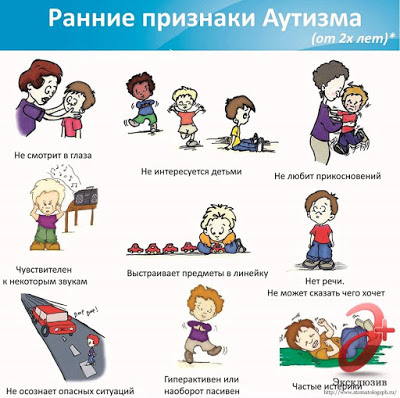 